CARGA HORÁRIAÓRGÃO: ______________________________________________________________________________Período ______________________________________________________________________________Base Previdenciária				Mês/ReferênciaR$____________				____________R$____________				____________R$____________				____________Período ______________________________________________________________________________Base Previdenciária				Mês/ReferênciaR$____________				____________R$____________				____________R$____________				____________Período ______________________________________________________________________________Base Previdenciária				Mês/ReferênciaR$____________				____________R$____________				____________R$____________				____________GOVERNO DO TOCANTINSSECRETARIA DA ADMINISTRAÇÃODIRETORIA DO SISTEMA DE PAGAMENTO DE PESSOAL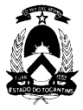 BOLETIM DE  ALTERAÇÃO CADASTRAL E FINANCEIRAMÊS______________/_________MatrículaNome do ServidorCarga Horária Anterior     Carga Horária AtualDiferença de Subsídio  R$ __________________  PrazoDevolução de Subsídio R$ __________________  PrazoMatrículaNome do ServidorCarga Horária Anterior     Carga Horária AtualDiferença de Subsídio  R$ __________________  PrazoDevolução de Subsídio R$ __________________  PrazoMatrículaNome do ServidorCarga Horária Anterior     Carga Horária AtualDiferença de Subsídio  R$ __________________  PrazoDevolução de Subsídio R$ __________________  PrazoEncarregado de SetorCoordenadorTriagem / SECADTriagem / SECADDigitação/SECADConferenteCoordenadorDigitaçãoAssinatura/CarimboAssinatura/CarimboAssinatura/CarimboAssinatura/CarimboAssinatura/Carimbo